Chủ đề: [Giải toán 6 sách kết nối tri thức với cuộc sống] - Bài 10: Số nguyên tố.Dưới đây Đọc tài liệu xin gợi ý trả lời Bài 2.22 trang 42 SGK Toán lớp 6 Tập 1 sách Kết nối tri thức với cuộc sống theo chuẩn chương trình mới của Bộ GD&ĐT:Giải Bài 2.22 trang 42 Toán lớp 6 Tập 1 Kết nối tri thứcCâu hỏi: Tìm các số còn thiếu trong các sơ đồ phân tích một số ra thừa số nguyên tố sau: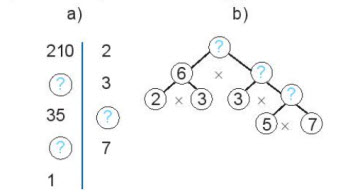 Hướng dẫn:Giải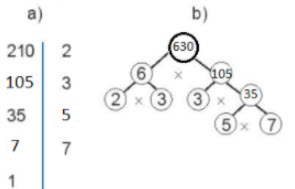 -/-Vậy là trên đây Đọc tài liệu đã hướng dẫn các em hoàn thiện phần giải bài tập SGK Toán 6 Kết nối tri thức: Bài 2.22 trang 42 SGK Toán 6 Tập 1. Chúc các em học tốt.a) Ta có 210 : 2 = 105          105 : 3 = 35           35 : 5 = 7            7 : 7 = 1b)Ta có: 5 x 7 = 35             35 x 3 = 105            105 x 6 = 6